                                                                                                                September 17, 2018 
Money Market Operations as on September 15, 2018        (Amount in Rupees billion, Rate in Per cent)  RESERVE POSITION@   @ Based on Reserve Bank of India (RBI) / Clearing Corporation of India Limited (CCIL) / Fixed Income Money Market and Derivatives Association of India (FIMMDA) Data.  -   Not Applicable / No Transaction  **   Relates to uncollateralized transactions of 2 to 14 days tenor.  @@ Relates to uncollateralized transactions of 15 days to one year tenor  # The figure for the cash balances with RBI on Sunday is same as that of the previous Saturday).  $ Includes refinance facilities extended by RBI  ¥  As per the Press Release No. 2014-2015/1971 dated March 19, 2015                              Ajit Prasad 	Press Release : 2018-2019/634                                                     Assistant Adviserप्रेस प्रकाशनी PRESS RELEASEसंचार विभाग, केंद्रीय कार्यालय,  एस.बी.एस.मार्ग, मुंबई-400001________________________________________________________________________________________________________DEPARTMENT OF COMMUNICATION, Central  Office,  S.B.S. Marg, Mumbai-400001फोन/Phone: 91 222266 0502 फैक्स/Fax: 91 222266 0358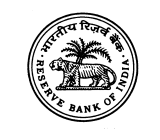 भारतीय रिज़र्व बैंकRESERVE BANK OF वेबसाइट :www.rbi.org.in/hindiWebsite : www.rbi.org.inइ-मेलemail:helpdoc@rbi.org.inMONEY MARKETS@ MONEY MARKETS@ Volume (One Leg)  Weighted Average Rate  Range  A.  Overnight Segment (I+II+III+IV)  	  135.636.775.00-7.75A.  I.  Call Money  	  37.486.575.00-6.75II. Collateralised Borrowing and      Lending Obligation (CBLO)  97.146.836.55-7.15III. Market Repo        1.007.757.75-7.75IV. Repo in Corporate Bond  0.00B.  Term Segment  B.  I. Notice Money**   0.125.585.45-5.60B.  II. Term Money@@  0.00--B.  III. CBLO  0.506.556.55-6.55B.  IV. Market Repo  0.00--B.  V. Repo in Corporate Bond  0.00--RBI OPERATIONS@ RBI OPERATIONS@ Auction Date Tenor (Days) Maturity Date Amount Outstanding   Current Rate/Cut   off RateC.    Liquidity Adjustment FacilityLiquidity Adjustment FacilityC.    (i) Repo (Fixed  Rate)                          14/09/2018317/09/201839.566.5015/09/2018217/09/2018230.506.50(ii) Repo (Variable Rate) 03/09/20181518/09/201840.926.5107/09/20181421/09/201851.246.5111/09/20182809/10/2018250.026.5411/09/20181425/09/2018225.026.5614/09/20181428/09/2018235.036.54(iii) Reverse Repo (Fixed  Rate)    14/09/2018317/09/2018593.206.2515/09/2018217/09/201822.926.25(iv) Reverse Repo (Variable Rate) -----D.  Marginal Standing Facility                14/09/2018317/09/20183.006.7515/09/2018217/09/2018203.356.75E.  Standing Liquidity Facility Availed from RBI$  Standing Liquidity Facility Availed from RBI$  18.45 F.   Cash Reserves Position of Scheduled Commercial Banks   F.   (i) Cash balances with RBI as on#   September 10, 20184,623.95 F.   (i) Cash balances with RBI as on#   September 11, 20184,811.40(ii) Average daily cash reserve requirement for the fortnight ending   September 14, 20184,749.55G.  Government of India Surplus Cash Balance Reckoned for Auction as on ¥  	September 14, 2018 0.00